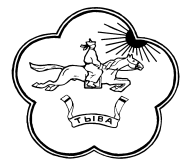 РЕСПУБЛИКА ТЫВА                  668360 Республика Тыва       ТЫВА РЕСПУБЛИКАНЫНТЕС-ХЕМСКИЙ КОЖУУН          Тес-Хемский кожуун          ТЕС-ХЕМ КОЖУУННУНХУРАЛ ПРЕДСТАВИТЕЛЕЙ         с. Самагалтай                ТОЛЭЭЛЕКЧИЛЕР ХУРАЛЫ                                                                                            ул.А.Ч.Кунаа,54     т.21576Решение № 12«19» мая .                                                              с. Самагалтай    Об утверждении Порядка проведения конкурса на замещение должности муниципальной службы в муниципальном районе «Тес-Хемский кожуун Республики Тыва» В соответствии с абзацем шестым части второй статьи 59 Трудового кодекса Российской Федерации,  статьей 17 Федерального закона от 2 марта . № 25-ФЗ «О муниципальной службе в Российской Федерации», статьей 26 Закона Республики Тыва от 12 января . № 389  «О муниципальной службе (новая редакция)», Уставом муниципального района «Тес-Хемский кожуун Республики Тыва», Хурал представителей муниципального района «Тес-Хемский кожуун Республики Тыва» РЕШИЛ:1. Утвердить прилагаемый Порядок проведения конкурса на замещение должности муниципальной службы в муниципальном районе «Тес-Хемский кожуун Республики Тыва».        2. Считать утратившим в силу решение Хурала представителей Тес-Хемского кожууна от 10 февраля 2009 год № 7 «Об утверждении Положения о  конкурсе на замещение вакантной должности муниципальной  службы  в Администрации Тес-Хемского кожууна».  3. Обнародовать настоящее решение в установленном порядке.Глава муниципального района«Тес-Хемский кожуун РТ»:                                             Х-М. Д. СанааУтвержден решением Хурала представителей  Тес-Хемского кожуунаот «19» мая   . № 12Порядок проведения конкурса на замещение должности муниципальной службы в муниципальном районе «Тес-Хемский кожуун Республики Тыва» Общие положения1. Настоящий Порядок устанавливает требования  и условия  проведения в муниципальном районе «Тес-Хемский кожуун Республики Тыва (далее –муниципальный район) конкурса на замещение должностей муниципальной службы (далее - конкурс), в целях  обеспечения прав граждан Российской Федерации на равный доступ к муниципальной службе в соответствии с их способностями и профессиональной подготовкой. 2. Право на участие в конкурсе имеют граждане, достигшие возраста 18 лет, владеющие государственным языком Российской Федерации и соответствующие квалификационным требованиям, установленным для замещения должностей муниципальной службы, при отсутствии обстоятельств, указанных в статье 13 Федерального закона от 2 марта . № 25-ФЗ «О муниципальной службе в Российской Федераци» в качестве ограничений, связанных с муниципальной службой (далее по тексту - граждане).Муниципальный служащий вправе на общих основаниях участвовать в конкурсе независимо от того, какую должность он замещает на период проведения конкурса.3. Конкурс проводится на замещение вакантных должностей, отнесенных разделом 4 Реестра должностей муниципальной службы в Республике Тыва к «главной» группе должностей категории «руководители». По результатам конкурса с победителем заключается срочный трудовой договор.4. Проведение конкурса организует конкурсная комиссия, создаваемая в соответствии с настоящим Порядком.5. Вакантной должностью муниципальной службы в муниципальном районе признается не замещенная муниципальным служащим соответствующая должность муниципальной службы.II. Порядок назначения конкурса и приема документов на участие в конкурсе6. Не позднее, чем за 20 дней до дня проведения конкурса Администрация муниципального района публикует в официальном печатном издании  объявление о проведении конкурса и приеме документов для участия в конкурсе.7. В объявлении указываются:1) наименование вакантной должности муниципальной службы;2) требования, предъявляемые к претенденту на замещение должности муниципальной службы;3) срок и место подачи документов, необходимых для представления в конкурсную комиссию;4) сведения о дате, времени и месте проведения конкурса;5) условия проведения конкурса;6) сведения об источнике информации о конкурсе (телефон, факс, электронный адрес органа местного самоуправления).В этом же печатном официальном печатном издании публикуется проект срочного трудового договора, заключаемого по результатам конкурса.8. Гражданин, изъявивший желание участвовать в конкурсе, представляет в Администрацию муниципального района:1) заявление с просьбой о поступлении на муниципальную службу и замещении должности муниципальной службы;2) собственноручно заполненную и подписанную анкету по форме, установленной уполномоченным Правительством Российской Федерации федеральным органом исполнительной власти;3) паспорт;4) трудовую книжку, за исключением случаев, когда трудовой договор (контракт) заключается впервые;5) документ об образовании;6) страховое свидетельство обязательного пенсионного страхования, за исключением случаев, когда трудовой договор (контракт) заключается впервые;7) свидетельство о постановке физического лица на учет в налоговом органе по месту жительства на территории Российской Федерации;8) документы воинского учета - для граждан, пребывающих в запасе, и лиц, подлежащих призыву на военную службу;9) заключение медицинской организации об отсутствии заболевания, препятствующего поступлению на муниципальную службу;10) сведения о доходах за год, предшествующий году поступления на муниципальную службу, об имуществе и обязательствах имущественного характера;11) иные документы, предусмотренные федеральными законами, указами Президента Российской Федерации и постановлениями Правительства Российской Федерации.9. Документы, предусмотренные в пункте 8 настоящего Порядка, представляются гражданином в Администрацию муниципального района в часы и срок приема документов, указанные в объявлении.10. Прием и регистрация документов, проверка их на соответствие требованиям настоящего Порядка осуществляются секретарем конкурсной комиссии.11. Гражданин по решению конкурсной комиссии не допускается к участию в конкурсе в случае:1) признания, его недееспособным или ограниченно дееспособным решением суда, вступившим в законную силу;2) осуждения его к наказанию, исключающему возможность исполнения должностных обязанностей по должности муниципальной службы, по приговору суда, вступившему в законную силу;3) наличия заболевания, подтвержденного заключением медицинского учреждения, препятствующего поступлению на муниципальную службу или ее прохождению;4) близкого родства или свойства (родители, супруги, дети, братья, сестры, а также братья, сестры, родители, дети супругов и супруги детей) с муниципальным служащим, если замещение должности муниципальной службы связано с непосредственной подчиненностью или подконтрольностью одного из них другому;5) прекращения гражданства Российской Федерации, прекращения гражданства иностранного государства - участника международного договора Российской Федерации, в соответствии с которым иностранный гражданин имеет право находиться на муниципальной службе, приобретения им гражданства иностранного государства либо получения им вида на жительство или иного документа, подтверждающего право на постоянное проживание гражданина Российской Федерации на территории иностранного государства, не являющегося участником международного договора Российской Федерации, в соответствии с которым гражданин Российской Федерации, имеющий, гражданство иностранного государства, имеет право находиться на муниципальной службе;6) наличия гражданства иностранного государства (иностранных государств), за исключением случаев, когда он является гражданином иностранного государства - участника международного договора Российской Федерации, в соответствии с которым иностранный гражданин имеет право находиться на муниципальной службе;7) представления подложных документов или заведомо ложных сведений в конкурсную комиссию.12. Гражданин, не допущенный к участию в конкурсе на замещение вакантной должности, вправе обжаловать это решение в порядке, установленном действующим законодательством.13. В случае, если на момент окончания срока приема и регистрации заявлений на участие в конкурсе последние не поступили либо зарегистрировано не более одного заявления, то конкурс объявляется несостоявшимся, дата проведения конкурса и срок приема и регистрации заявлений продлевается не более чем на 30 дней.Соответствующее информационное сообщение подлежит опубликованию в официальном печатном издании.III. Порядок организации и проведения конкурса14. Конкурс заключается в оценке профессиональных и личностных качеств кандидата на замещение вакантной должности муниципальной службы на основании представленных документов об образовании, прохождении муниципальной службы, осуществлении другой трудовой деятельности.15. При оценке профессиональных и личностных качеств кандидатов конкурсная комиссия исходит из соответствующих квалификационных требований к должностям муниципальной службы и других положений должностной инструкции по этой должности, а также иных положений, установленных федеральным законодательством и законодательством Республики Тыва о муниципальной службе.16. Оценка профессионального уровня и личностных качеств кандидатов на замещение вакантной должности муниципальной службы, их соответствия квалификационным требованиям к этой должности проводится в форме индивидуального собеседования.17. После открытия заседания конкурсной комиссии в отсутствие кандидатов конкурсная комиссия рассматривает представленные кандидатами документы, после чего кандидаты приглашаются для проведения индивидуального собеседования.18. При проведении индивидуального собеседования члены конкурсной комиссии задают кандидату вопросы, позволяющие выявить уровень знаний кандидатом требований законодательства Российской Федерации, Республики Тыва, муниципальных правовых актов, необходимых для исполнения обязанностей по вакантной должности муниципальной службы, знание основ управления и организации труда, наличие навыков аналитической и методической работы, организаторских и иных способностей, необходимых для выполнения обязанностей по вакантной должности муниципальной службы.IV. Порядок формирования и деятельности конкурсной комиссии 19. Для проведения конкурса решением Хурала представителей муниципального района образуется конкурсная комиссия в количестве 7 человек, утверждается ее персональный состав. 20. В состав конкурсной комиссии могут входить депутаты Хурала представителей муниципального района, муниципальные служащие, представители научных и образовательных учреждений, других организаций, приглашаемые в качестве независимых экспертов-специалистов по вопросам, связанным с муниципальной службой.21. Состав конкурсной комиссии формируется таким образом, чтобы была исключена возможность возникновения конфликтов интересов, которые могли бы повлиять на принимаемые конкурсной комиссией решения.22. Конкурсная комиссия состоит из председателя,  секретаря и членов комиссии.23. Заседание конкурсной комиссии проводится при наличии не менее одного кандидата на вакантную должность муниципальной службы.24. Заседание конкурсной комиссии считается правомочным, если на нем присутствует не менее двух третей от общего числа ее членов. Решения конкурсной комиссии по результатам проведения конкурса принимаются открытым голосованием большинством голосов ее членов, присутствующих на заседании.При равенстве голосов решающим является голос председателя конкурсной комиссии.25. Решение конкурсной комиссии принимается в отсутствие кандидатов.26. Решение конкурсной комиссии является основанием для назначения победившего в конкурсе кандидата на должность муниципальной службы либо отказа в таком назначении.27. Кандидаты, не победившие в конкурсе, но имеющие достаточную профессиональную подготовку и личностные качества для обеспечения задач на конкретной должности муниципальной службы, могут быть включены в кадровый резерв Администрации муниципального района по рекомендации конкурсной комиссии.28. На заседании конкурсной комиссии секретарем конкурсной комиссии ведется протокол заседания конкурсной комиссии, который подписывается председателем, секретарем и членами комиссии, принявшими участие в заседании.29. Результаты голосования конкурсной комиссии оформляются решением, которое подписывается председателем, секретарем конкурсной комиссии.V.  Порядок рассмотрения и принятиярешений по результатам конкурса30. По результатам проведенного конкурса, издается распоряжение председателя Администрации муниципального района о назначении победителя конкурса на вакантную должность муниципальной службы. Председатель Администрации муниципального района и победитель конкурса заключают срочный трудовой договор. Срочный трудовой договор заключается на срок исполнения полномочий  председателя Администрации муниципального района «Тес-Хемский кожуун Республики Тыва». Копия решения конкурсной комиссии приобщается в личное дело гражданина, назначенного на соответствующую должность муниципальной службы.31. Кандидатам, участвовавшим в конкурсе, сообщается о результатах конкурса в письменной форме в течение месяца со дня его завершения.32. Споры, связанные с проведением конкурса, рассматриваются в соответствии с действующим законодательством.